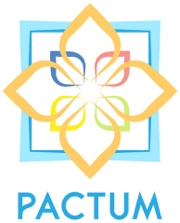 2023 PACTUM Summer School APPLICATION FORMFormulaire de candidature – Ecole d’été PACTUM 2023I hereby apply to attend a PACTUM Summer school in 2023.Je déclare présenter ma candidature pour participer à l’école d’été PACTUM 2023Location of the summer school in Tunisia (physically hosted – successful applicants invited to attend the other Summer schools online)Localisation de l’école d’été en Tunisie (accueillie physiquement – les candidats retenus sont invités à suivre en ligne les autres écoles d’été) :Applicant identityIdentité des candidatsPlease explain the reasons for your application (1000 words max) / merci d’expliquer les raisons pour lesquelles vous souhaitez participer (1000 mots maximum)By signing this documents I certify that the information I provided are accurate and that I will provide a curriculum vitae and possibly language proficiency certificates in English and French. In the case my application is accepted, I commit myself to follow the totality of the summer school teaching sessions.En signant ce document je certifie l’exactitude des informations transmises et m’engage à fournir un curriculum vitae et les éventuels certificats témoignant de mes capacités linguistiques en anglais et en français. En cas d’acceptation, je m’engage à suivre l’intégralité des sessions de l’école d’été.Place and date / lieu et date :Name, surname and signature / prénom, nom, signature :University(Tick the appropriate cell)SFAXKAIROUANCARTHAGETUNIS EL MANARSOUSSEName and SURNAME (prénom, NOM)Gender (M/F)Date of birth (date de naissance)Citizenship (nationalité)Languages / Langues   Native language(s) / langue(s) natale(s)   Proficiency in English (certification to be provided)/   Aptitudes en anglais (fournir certificat)   Proficiency in French (certification to be provided)/  Aptitudes en français (fournir certificat)Address (street, ZIP code, city, country / rue, code postal, ville, pays)EmailPhone numberCurrent status / statut actuel   University / université   Level in September 2021 (BA, MA, PhD) with year / niveau et année en septembre 2021 (ex. Licence 3, Master 1 ou 2, doctorat…)    DisciplineOther relevant information (professional activities, internship, any relevant external activity…) / autre information pertinente (activités professionnelles ou associatives, stages, etc.)